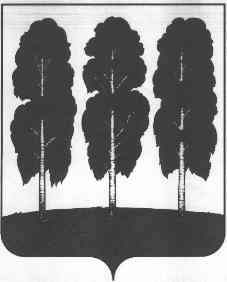 АДМИНИСТРАЦИЯ БЕРЕЗОВСКОГО РАЙОНАХАНТЫ-МАНСИЙСКОГО АВТОНОМНОГО ОКРУГА – ЮГРЫПОСТАНОВЛЕНИЕот  14.09.2022										       № 1220пгт.БерезовоО внесении изменений в постановление администрации Березовского района от 20.08.2020 № 758 «О Порядке оценки налоговых расходов Березовского района и городского поселения Березово»На основании абзаца второго пункта 2 статьи 174.3 Бюджетного кодекса Российской Федерации, в соответствии с постановлением Правительства Российской Федерации от 22 июня 2019 года №796 «Об общих требованиях к оценке налоговых расходов субъектов Российской Федерации и муниципальных образований»: Внести в приложение к постановлению администрации Березовского района от 20.08.2020 № 758 «О Порядке оценки налоговых расходов Березовского района и городского поселения Березово» (далее – Порядок), следующие изменения:в пункте 2:1.1.1. в абзаце восьмом слова «, структурных элементов муниципальных программ района и поселения» исключить;1.1.2. абзац десятый изложить в следующей редакции:«социальные налоговые расходы района и поселения - целевая категория налоговых расходов района и поселения, обусловленных необходимостью обеспечения социальной защиты (поддержки) населения, укрепления здоровья человека, развития физической культуры и спорта, экологического и санитарно-эпидемиологического благополучия и поддержки благотворительной и добровольческой (волонтерской) деятельности;»;1.1.3. абзац одиннадцатый после слова «увеличение» дополнить словами «(предотвращение снижения)»;1.1.4. в абзаце двенадцатом слова «бюджета района и поселения» заменить словами «бюджетов бюджетной системы Российской Федерации»;подпункт 2 пункта 6 изложить в следующей редакции:«2) обеспечивает сбор и формирование информации о нормативных, целевых и фискальных характеристиках налоговых расходов района и поселения, необходимой для проведения их оценки, на основании сведений, представленных в Комитет по финансам Межрайонной инспекцией Федеральной налоговой службы №7 по Ханты-Мансийскому автономному округу – Югре (далее – МРИ ФНС №7 по ХМАО-Югре);»;в пунктах 8-12 слова «МРИ ФНС №8 по ХМАО-Югре» заменить словами «МРИ ФНС №7 по ХМАО-Югре»;в пункте 15:1.4.1. в подпункте 1 слова «, структурным элементам муниципальных программ» исключить;1.4.2. подпункт 2 изложить в следующей редакции:«2) востребованность плательщиками предоставленных налоговых льгот, которая определяется соотношением количества плательщиков, воспользовавшихся правом на льготу и численности плательщиков, обладающих потенциальным правом на применение льготы, или общего количества плательщиков по соответствующему налогу за период действия льготы, но не более чем за 5 отчетных лет (в случае, если указанные льготы действуют 5 лет и более).»;1.4.3. абзац девятый изложить в следующей редакции:«ni - численность плательщиков, обладающих потенциальным правом на применение льготы или общее количество плательщиков по соответствующему налогу в i-м году.»;пункт 16 дополнить абзацем третьим следующего содержания:«В целях проведения оценки востребованности плательщиками предоставленных льгот куратором налогового расхода может быть определено иное минимальное значение соотношения, указанного в абзацах третьем и одиннадцатом пункта 15, при котором льгота признается востребованной.»;в абзаце втором пункта 17 слова «, структурных элементов муниципальной программы» исключить;абзац первый пункта 19 изложить в следующей редакции:«В целях оценки бюджетной эффективности налоговых расходов осуществляется сравнительный анализ результативности предоставленных льгот и результативности применения альтернативных механизмов достижения целей муниципальной программы и (или) целей социально-экономической политики Березовского района и городского поселения Березово, не относящихся к муниципальным программам Березовского района и городского поселения Березово. При необходимости куратором налогового расхода могут быть установлены дополнительные критерии оценки бюджетной эффективности налогового расхода района и поселения.»;дополнить пунктом 19.1. следующего содержания:«19.1. Оценку результативности налоговых расходов района и поселения допускается не проводить в отношении технических налоговых расходов района и поселения.»;в приложении 1 к Порядку:1.9.1. строку 15 исключить;1.9.2 в строке 19 слова «МРИ ФНС №8 по ХМАО-Югре» заменить словами «МРИ ФНС №7 по ХМАО-Югре»;1.9.3. в строках 21-24 слова «МРИ ФНС №8 по ХМАО-Югре» заменить словами «МРИ ФНС №7 по ХМАО-Югре»;в приложении 2 к Порядку:1.10.1. строку 3 изложить в следующей редакции:1.10.2. строку 4 исключить.Опубликовать настоящее постановление в газете «Жизнь Югры» и разместить на официальном веб-сайте органов местного самоуправления Березовского района.Настоящее постановление вступает в силу после его официального опубликования.Глава района                                          		 	                              П.В. Артеев     «3Наименование муниципальной программы, наименования нормативных правовых актов, определяющих цели социально-экономической политики Березовского района и городского поселения Березово, не относящихся к муниципальным программам, для реализации которых предоставляются налоговые льготы, освобождения и иные преференции»;